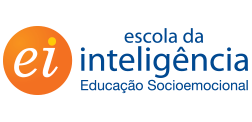 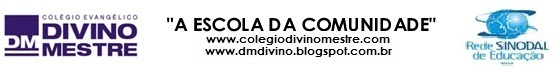 E-mail do professor:  rocheli@colegiodivinomestre.com (Profª Rocheli); 	claudineia@colegiodivinomestre.com (Profª Clau)Data limite de entrega: 17/04/2020                      					S4_A3_12Preencher o assunto do e-mail com o nome do arquivo complementando com o nome do aluno.Aluno(a):____________________________________________	Data da aula:14/04/2020Boa tarde! Essa atividade vocês terão mais tempo para realizá-la, pois precisarão construí-la. Pedir para um famíliar acessar e assistir:https://www.facebook.com/di.martejupiter/videos/2946649378689532/Tarefa:Realizar a  base de papelão;Escolher um cálcuo envolvendo adição com reagrupamento, fazer em seu caderno de aula com a casinha e realizá-lo. Após enviar a foto do mesmo, via email.Na base construída você irá realizar o cálculo como no vídeo que assistiu e um familiar deverá filmar esse momento;Enviar o vídeo via whatsapp para 996289423, que será encaminhado para as professoras verem, identificando o nome e a turma do aluno.	Grande abraço das profes repleto de amor e carinho!